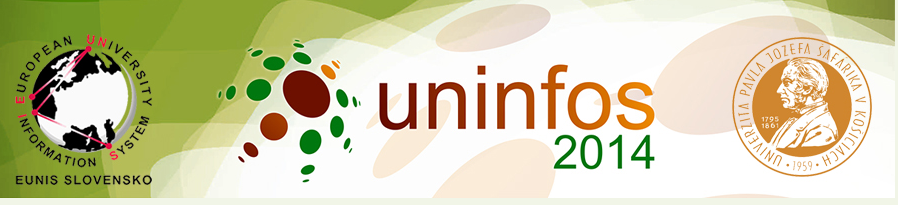 Združenie EUNIS SlovenskoaUniverzita Pavla Jozefa Šafárika v KošiciachVás pozývajú na predkonferenčný deň medzinárodnej konferencieUNINFOS 2014Workshop pre manažmenty vysokých škôl z príležitosti 20. výročia konania konferencií UNINFOS27. 10. 2014, 13.00hMiesto konania: Veľká zasadačka Rektorátu UPJŠ v Košiciach, Šrobárova 2Program:Vízia pre školu budúcnosti.Informácie o realizovaných projektoch v oblasti integračných rozhraní medzi informačnými systémami vysokých škôl a rezortnými informačnými systémami.Panelová diskusia k riadeniu a rozvoju IKT na univerzitách.Registrácia: http://spu.fem.uniag.sk/fem/sem-eunis/uninfos2014_workshop/